รายงานการปฏิบัติภารกิจถวายความปลอดภัยและอำนวยความสะดวกจราจรในเส้นทางเสด็จโครงการ : การถวายความปลอดภัยพระมหากษัตริย์ และพระบรมวงศานุวงศ์
สน.สุทธิสาร   ประจำเดือน ธันวาคม พ.ศ.2566
                                                ตรวจแล้วถูกต้อง
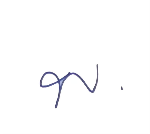               พ.ต.ท.
                                              (พิษณุ เกิดทอง)
                                                รอง ผกก.ป.สน.สุทธิสารลำดับภารกิจสถานที่วัน เดือน ปี ที่ปฏิบัติกำลังพล
(นาย)หมายเหตุ๑ทูลกระหม่อมหญิงอุบลรัตนราชกัญญา สิริวัฒนาพรรณวดีสถานีวิทยุโทรทัศน์แห่งประเทศไทย๔ ธ.ค.๖๖๒๘๒สมเด็จพระเจ้าน้องนางเธอ เจ้าฟ้าจุฬาภรณ์วลัยลักษณ์ อัครราชกุมารี กรมพระศรีสวางควัฒน วรขัตติยราชนารี
เส้นทางเสด็จฯ ผ่านพื้นที่ สน.สุทธิสารมหาวิทยาลัยเกษตรศาสตร์ – พระบรมมหาราชวัง๕ ธ.ค.๖๖๒๕๓พระบาทสมเด็จพระปรเมนทรรามาธิบดีศริสินทร มหาวชิราลงกรณ พระวชิรเกล้าเจ้าอยู่หัวและสมเด็จพระนางเจ้าสุทิดา พัชรสุธาพิมลลักษณ พระบรมราชินีเส้นทางเสด็จฯ ผ่านพื้นที่ สน.สุทธิสารพระที่นั่งอัมพรสถาน – ท่าอากาศยานทหาร ดอนเมือง
(บน.๖)๗ ธ.ค.๖๖๒๕๔สมเด็จพระเจ้าลูกเธอ เจ้าฟ้าสิริวัณณวรี นารีรัตนราชกัญญา เส้นทางเสด็จฯ ผ่านพื้นที่ สน.สุทธิสารวังศุโขทัย – พระราชวังบางประอิน๘ ธ.ค.๖๖๒๕๕สมเด็จพระนางเจ้าสุทิดา พัชรสุธาพิมลลักษณ พระบรมราชินีพระที่นั่งอัมพรสถาน – ท่าอากาศยานทหาร ดอนเมือง(บน.๖)๙ ธ.ค.๖๖๒๕๖สมเด็จพระนางเจ้าสุทิดา พัชรสุธาพิมลลักษณ พระบรมราชินี
เส้นทางเสด็จฯ ผ่านพื้นที่ สน.สุทธิสารพระที่นั่งอัมพรสถาน - ค่ายอดิศร๒๐ ธ.ค.๖๗๒๕๗สมเด็จพระกนิษฐาธิราชเจ้า กรมสมเด็จพระเทพรัตนราชสุดาฯ สยามบรมราชกุมารี
เส้นทางเสด็จฯ ผ่านพื้นที่ สน.สุทธิสารวังสระปทุม – จ.พระนครศรีอยุธยา๒๙ ธ.ค.๖๖